邮箱使用说明账号申请携带身份证及校园一卡通在坞城校区商学楼二层师生综合服务大厅15/16号窗口办理（联系电话7018066/7018090）。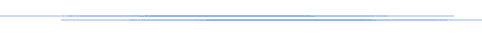 登录方式方式1：输入网址exmail.qq.com登录。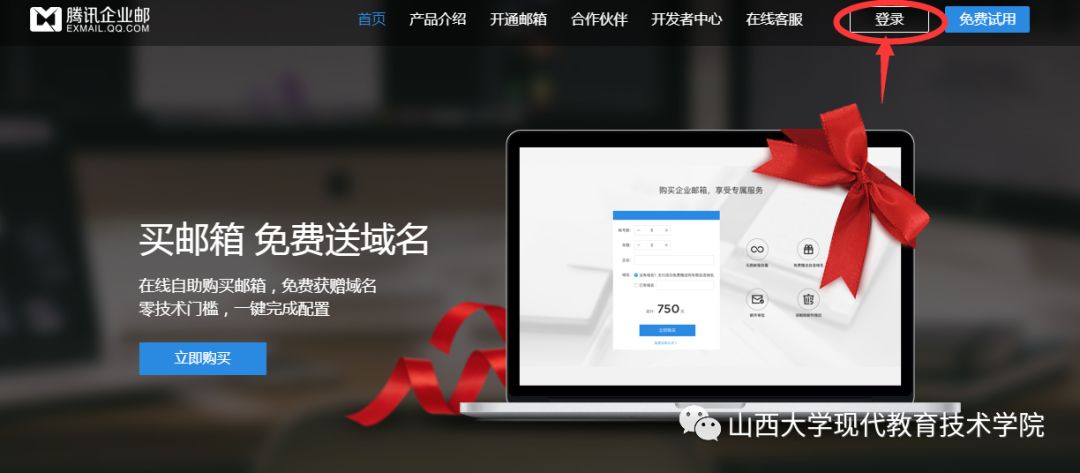 方式2：山西大学官网——常用链接——点击电子邮箱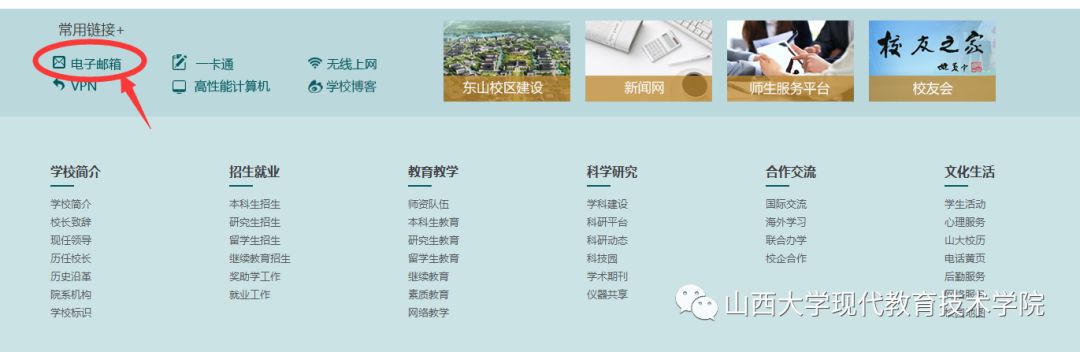 方式3：登陆山西大学信息门户之后，点击进入邮箱。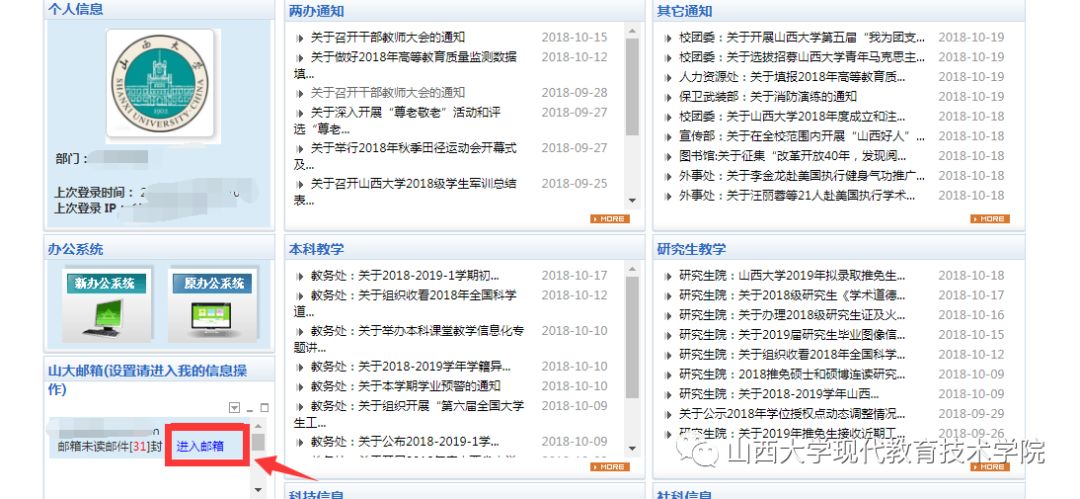     注意:从信息门户首次进入邮箱需要输入账号、密码进行验证。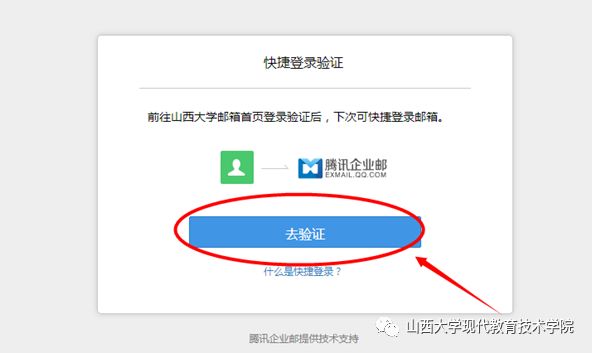 常用设置绑定微信。绑定后可微信扫描二维码登录邮箱（无需输入账号、密码），也可以微信接收到邮件提醒。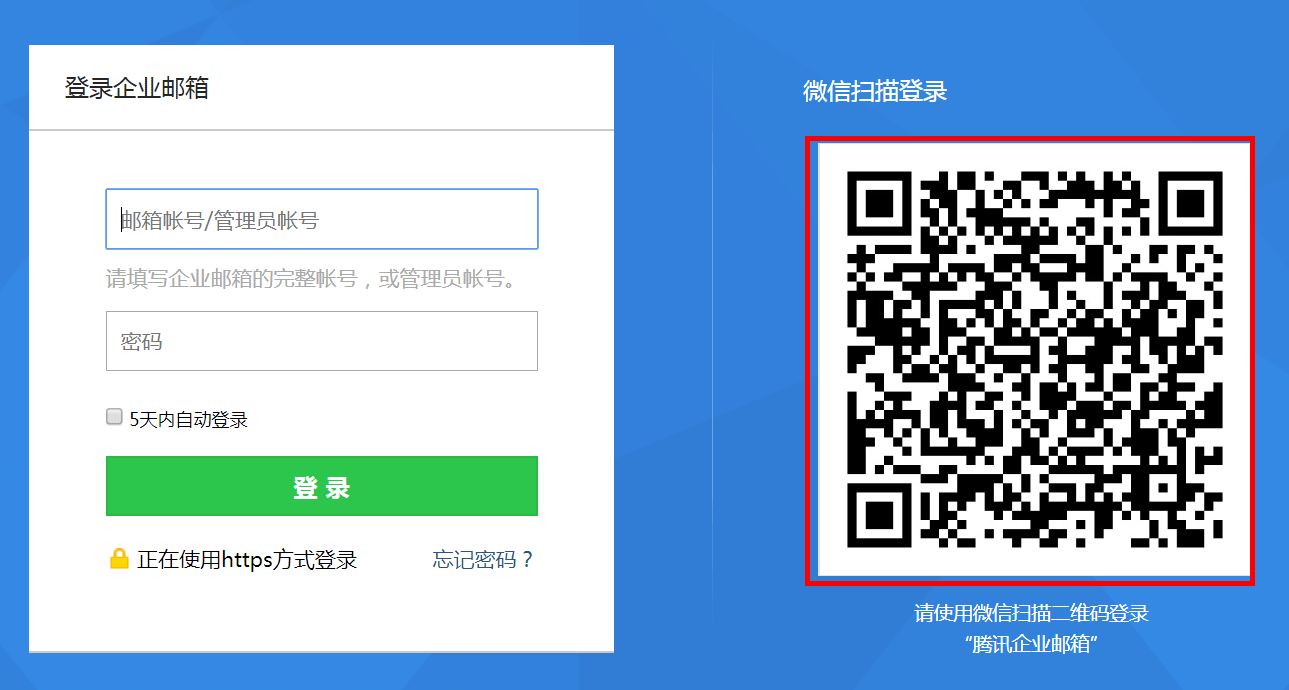 绑定步骤：①登录邮箱后，点击设置——微信绑定 或者 提醒服务；②在微信设置中点击 绑定微信；③扫描二维码完成绑定。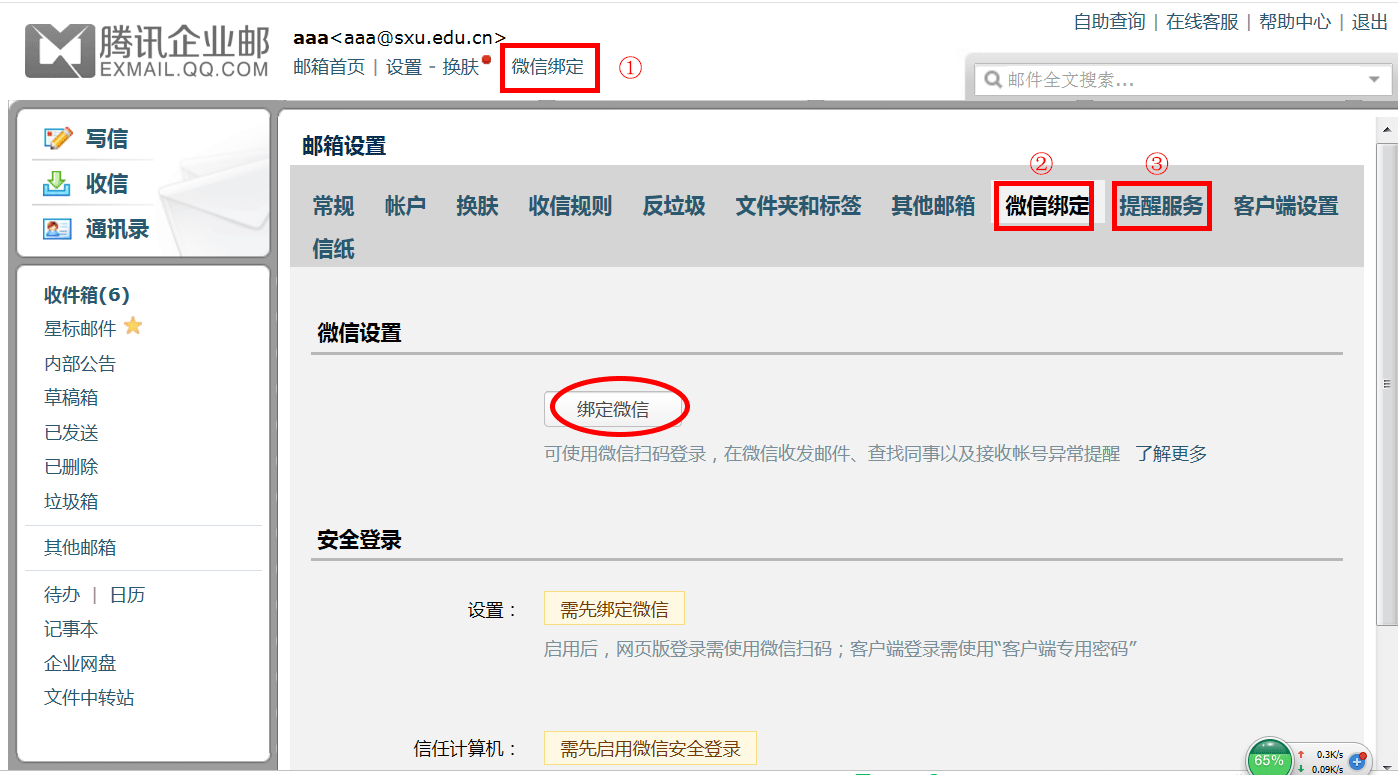 注意：绑定微信时，一般不用开启安全登录，否则会影响邮箱登录的便捷性。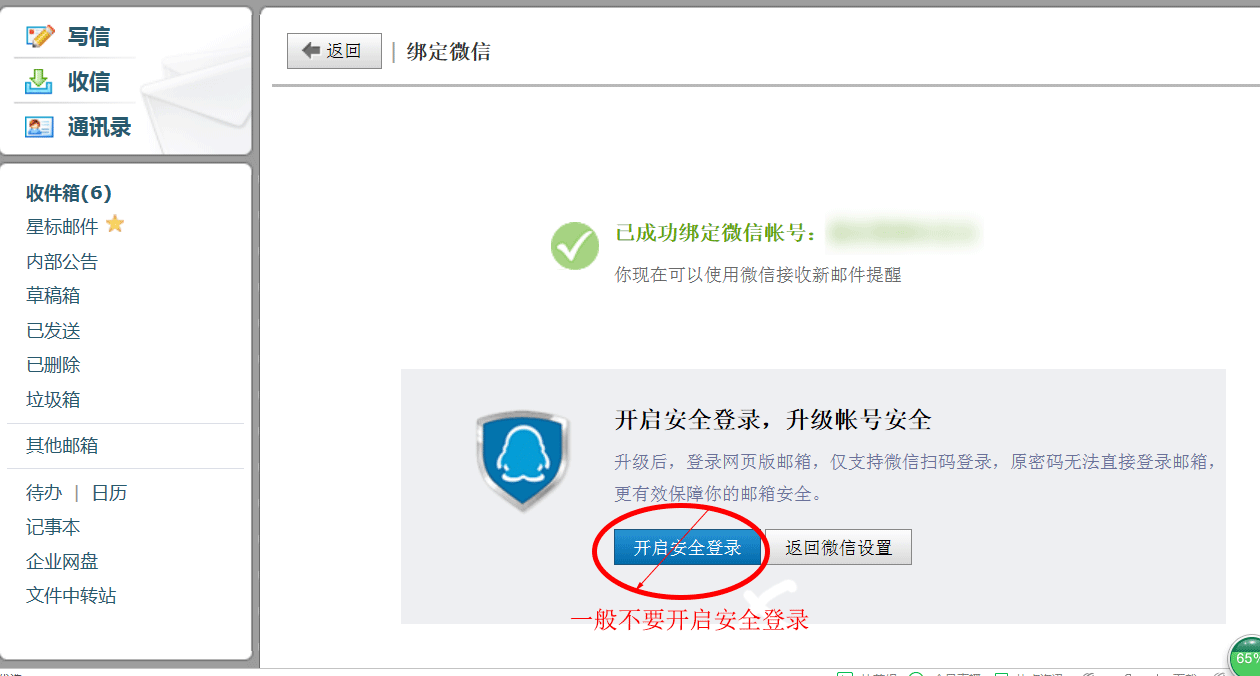 绑定手机号码。忘记邮箱密码时便于自助找回。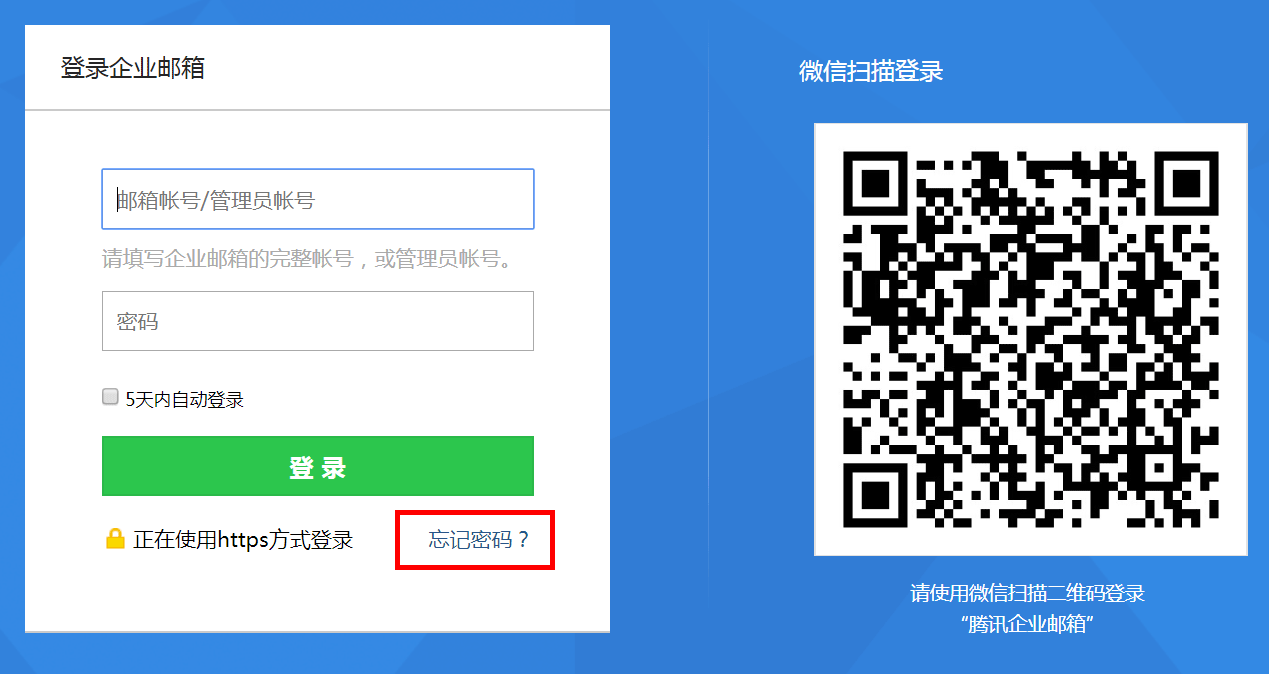 绑定步骤：①登录邮箱后，点击设置——账户；②在账户信息中填写手机号码。③点击保存更改，完成绑定。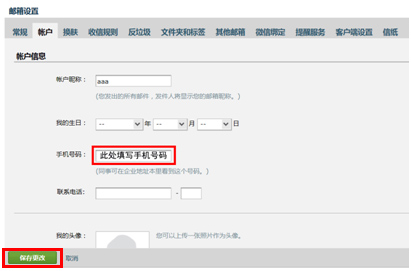 注意：如果未绑定手机号码，忘记邮箱密码时，须携带身份证到商学楼二层师生综合服务大厅15/16窗口重置密码。